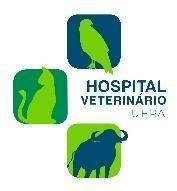 UNIVERSIDADE FEDERAL DO PARÁ INSTITUTO DE MEDICINA VETERINÁRIA HOSPITAL VETERINÁRIO UNIVERSITÁRIO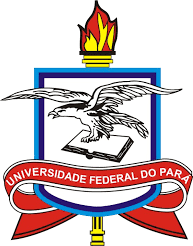 FICHA DE INSCRIÇÃO PARA TREINAMENTOEm, _	/	/ 		 	Assinatura do(a) discenteNome Completo (Legível):Nome Completo (Legível):Nome Completo (Legível):Endereço:Endereço:Endereço:Bairro:CPF:RG:Data de Nascimento:Telefone para contato em caso de emergência:Telefone para contato em caso de emergência:Curso: Medicina VeterináriaMatrícula:Semestre:Telefone: (	)Celular: (	)Celular: (	)E-mail:E-mail:E-mail:Universidade de Origem: Universidade Federal do ParáUniversidade de Origem: Universidade Federal do ParáUniversidade de Origem: Universidade Federal do ParáLocal do Treinamento:Local do Treinamento:Local do Treinamento:Área do Treinamento:Área do Treinamento:Área do Treinamento:Supervisor (a definir após a seleção):Supervisor (a definir após a seleção):Supervisor (a definir após a seleção):Período do Treinamento:Período do Treinamento:Período do Treinamento:Possui vínculo em atividade remunerada (bolsa PIBIC, PIBEX, etc)? ( ) sim	( ) não Se sim, especifique: Orientador: 		Carga horária semanal disponível para treinamento (mínimo de 8h/semanais): 	Possui vínculo em atividade remunerada (bolsa PIBIC, PIBEX, etc)? ( ) sim	( ) não Se sim, especifique: Orientador: 		Carga horária semanal disponível para treinamento (mínimo de 8h/semanais): 	Possui vínculo em atividade remunerada (bolsa PIBIC, PIBEX, etc)? ( ) sim	( ) não Se sim, especifique: Orientador: 		Carga horária semanal disponível para treinamento (mínimo de 8h/semanais): 	Você estará realizando o ESO durante este período no HV? ( ) Sim	( ) NãoVocê estará realizando o ESO durante este período no HV? ( ) Sim	( ) NãoVocê estará realizando o ESO durante este período no HV? ( ) Sim	( ) Não